GET THE PERFECT TESTIMONIAL WITHOUT ASKINGAsk a few questions about your product or your service; what worked especially well? What didn’t? What 1 word would they use to describe the impact your product had?Remind them why they purchased, the problem they had for which you represented a solution. How has their circumstance or business improved as a result of working with you or your product?Ask them to quantify that impact in dollars, time or percentageAsk for their ideas on how you could improve either your product, your service or any customer service or other policy they experienced with you: this is great product development insight for you.Now, repeat back their 1 word, their changed circumstance and the dollar, time or per cent impact they said in a simple sentence and put it in a quick sentence: so if I heard you correctly, you said Ask: does this fairly represent what you said about me? May I use this quote in my marketing messaging? Simple? Who’s going to use this process before the week ends?Andrea feinberg; BUSINESS DEVELOPMENT/MARKETING STRATEGY  516.647.6249andrea@marketingmagictips.comI deliver marketing insight and tips every week; details are here: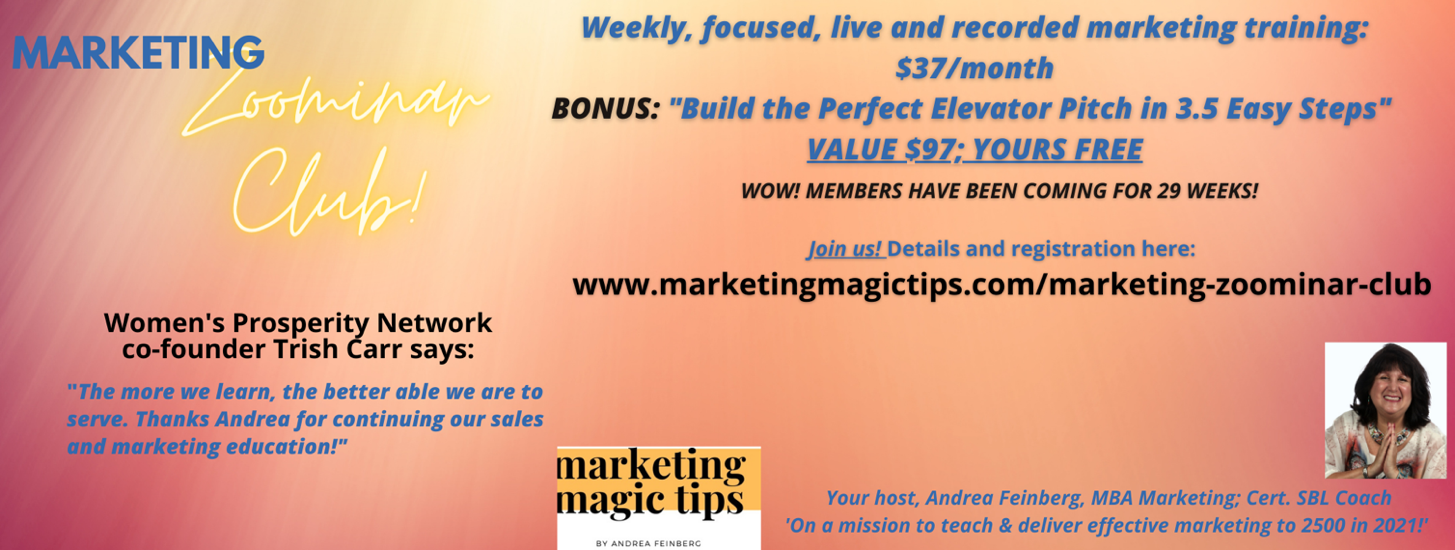 